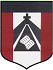 CLASE CORRESPONDIENTE AL DIA JUEVES 14 DE MAYOEDUCACIÓN FISICA                                             PROFESOR MENTA ANDRÉSamenta@institutonsvallecba.edu.ar3° GRADO A y 4° GRADO BCONTENIDO A TRABAJAR: HABILIDADES MOTRICES: DESTREZASBUENOS DIAS FAMILIAS! ESPERO QUE ESTEN BIEN!!!Les dejo la clase en el siguiente video. https://drive.google.com/file/d/1yUx3zPmMGmFwtCSJiRNP0kDIf2NBb_Hx/view?usp=sharingESPERO QUE LES RESULTE DINÁMICO EL VIDEO!!!ESPERO VERLOS PRONTO!!!MUCHAS GRACIAS!! ¡PROFE. ANDRÉS.